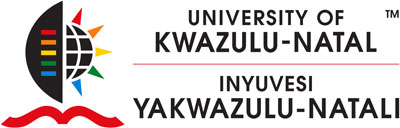 RESRESEARCH OFFICE                          BIOMEDICAL RESEARCH ETHICS ADMINISTRATION           Westville Campus                    Govan Mbeki Building                        Private Bag X 54001 
                                         Durban 
                                             4000                      KwaZulu-Natal, SOUTH AFRICA                                                                                                                              Tel: 27 31 2604769 - Fax: 27 31 260-4609                              Email: BREC@ukzn.ac.za                                                             Website: http://research.ukzn.ac.za/Research-Ethics/Biomedical-Research-Ethics.aspx   RESEARCH OFFICE LAN NOTICEThe UKZN Biomedical Research Ethics Committee (BREC) is based at the UKZN Research Office, Westville Campus.There is currently three vacancies available at BREC. These are unpaid voluntary positions.Suitably qualified members of the university and/or community are invited to apply to serve as a volunteer member of BREC for a period of three years, renewable.BREC meets monthly and there is a considerable workload of up to 1-4 hours per week between meetings. Rapid turnaround is required on all BREC work. Basic training in research ethics will be provided. Scheduled BREC meetings are held at the Research Office of the Westville campus of UKZN. ALL MEMBERS ARE REQUIRED TO HAVE WORKING KNOWLEDGE OF BIOMEDICAL AND HEALTH RELATED SOCIAL SCIENCE RESEARCH.Current vacancies require persons with the following skills.Vacancy 1: Maternal and child health and research, especially in the context of HIV/AIDS.Vacancy 2: Obstetrics and GynaecologyVacancy 3: Basic Medical Sciences and Laboratory Medicine BREC is registered as a Research Ethics Committee with the National Health Research Ethics Council of the SA Department of Health, and with the US Office for Human Research Protections. BREC activities comply with these bodies. See BREC website for details on BREC Terms of Reference and Standard Operating Procedures http://research.ukzn.ac.za/Research-Ethics/Biomedical-Research-Ethics.aspxPlease send a short (max 1p.) motivation and current CV to the senior BREC administrator, Ms Anusha Marimuthu marimuthu@ukzn.ac.za by 22 September 2017. Applications will be reviewed by a BREC subcommittee and notified of outcomes. 